13. Marc 10.32-52But du coursJ’aimerais que nous soyons saisis par l’humilité sacrificielle de Jésus qui a donné sa vie, subissant la colère de Dieu, pour que son peuple puisse avoir la vie (le pardon, la liberté) et être et conduits à l’adoration et à l’obéissance humble qui s'exprime dans le service. Nous devons humblement nous réfugier en lui qui nous libère.ContexteJésus a déjà annoncé sa mort et sa résurrection à deux reprises (8.31-33 & 9.21-32) et il est en train d’enseigner ses disciples que la vie du disciple doit être également marquée et formée par la croix (cf. 8,34- 38 & 9,38-48). Le disciple de Jésus connaîtra la souffrance suivie de la gloire, même si il y a aussi beaucoup de bénédictions dans cette vie (cf.10.28-31). Jésus insiste sur le fait que le royaume de Dieu doit être reçu humblement, il ne peut pas se mériter et cela parce que le cœur de l’homme est endurci (il n’écoute pas la parole) et idolâtre (cf. 10.5,22 – il n’aime pas Dieu de tout son cœur). L’homme est donc incapable de se sauver (cf.10.27), mais cela n’est pas impossible à Dieu. Le royaume se reçoit par la grâce seule et par la foi seule !  Mais à ce stade nous ne savons pas comment Jésus va rendre l’entrée dans le royaume possible. Ce passage va nous montrer ce que la croix va accomplir.Structure10.32-34	Jésus, le roi de Dieu, mourra à Jérusalem10.35-45	… la mort du roi sauvera une multitude10.46-52	Faites confiance à ce roi !Jésus, le roi de Dieu, mourra à Jérusalem (10.32-34)Jésus, le berger à la tête des disciples, trace de manière décisive le chemin vers Jérusalem.Jésus annonce pour la troisième fois qu’il va mourir et ressusciter à Jérusalem, le centre de la vie religieuse juive.Il sera condamné juridiquement (33) par les représentants de la vie religieuse juive et livré aux nations. (Tout comme Israël a été livré aux nations à cause de leur infidélité à l’égard de l’alliance (cf. Lc 26,32-33 ; Ps 106,40-42)).. Il va subir la colère de Dieu ; il va être frappé ou puni par Dieu.  Allusions aussi à Esaïe 53 (53.3,7)Il se peut que le texte d’Esaïe 35 soit à l’arrière plan de ce récit. Le salut de Dieu (35,4), la guérison des aveugles (35,5) et un chemin qui va à Sion (35,8-10), les rachetés et libérés (35,9-10).  2. … la mort du roi sauvera une multitude (10.35-45)Une comparaison : v.35 « Maître, nous voudrions que tu fasses pour nous ce que nous te demanderons. »v.51  « que voulez vous que je fasse pour vous ? » Ils reconnaissent sa royauté sans la comprendre.Ils n’ont pas encore compris la nécessité de sa mort ni la nature de son ministère. Ils veulent la gloire sans la souffrance. v. 38 une coupe et un baptême.   La coupe dans l’AT se réfère à la colère de Dieu contre le péché de l’homme (cf. Jr 25,15-29 ; 49,12 ; Job 21.20 ; Ps.60,4 & 75.9). L'exil.. En Es 51,17-23 nous lisons que les Israélites ont dû boire cette coupe de colère, mais dans le même passage nous voyons qu’un jour Dieu enlèvera cette coupe, mettant ainsi fin à l’exil. La coupe = sa mort propitiatoire (qui apaise Dieu, qui satisfait sa justice)Le baptême reprend peut-être les images du déluge et du passage de la mer rouge.Le Ps 69 se réfère à un déluge qui engouffre sa victime.  Jacques et Jean vont quand même boire la coupe qu’il va boire et recevoir le baptême avec lequel il sera baptisé.L'indignation jalouse des autres disciples.  L'incompréhension demeure.Un cours de discipulat nécessaire (peut-être surtout pour ceux qui sont dans le ministère)Le « grand » dans le royaume de Dieu s’abaisse pour servir tous les autres.  (Comme Jésus)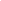 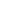 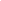 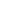 v.45« Car le Fils de l'homme est venu, non pour être servi mais pour servir et donner sa vie comme la rançon de beaucoup. »C'est la 3e et dernière des explications pour la venue de Jésus.  1.28 - il est venu pour prêcher l’Évangile2.17 - il est venu pour appeler les pécheurs10.45 - il est venu pour servir et donner sa vie en rançon pour beaucoupUne rançon. Il évoque l’esclavage en Égypte (Exode 11-13) et leur rédemption. Sauvés de l'ange de la mort.Une multitude sera sauvée.Une mort de substitution.    Le jour de l’expiation qui est décrit en Lv.16, deux boucs.C’est un moment crescendo dans l’évangile de Marc. Jésus = le Serviteur.« Isa 53.4 Cependant, ce sont nos souffrances qu'il a portées, C'est de nos douleurs qu'il s'est chargé; Et nous l'avons considéré comme puni, Frappé de Dieu, et humilié. Isa 53.5 Mais il était blessé pour nos péchés, Brisé pour nos iniquités; Le châtiment qui nous donne la paix est tombé sur lui, Et c'est par ses meurtrissures que nous sommes guéris. » Un sacrifice de réparation. Esaïe 52,13-15 explique que ce serviteur purifiera par l’aspersion une multitude de nations. Esaïe 35 – le chemin vers Sion et les rachetés.  Cette rédemption passe par la croix.La rançon va libérer les prisonniers des conséquences du péché : la condamnation (cf. Es 35.4), la colère de Dieu et l’esclavage (du péché et du diable).  Cette rançon va permettre le pardon des péchés.  3. Faites confiance à ce roi ! (10.46-52)Un homme qui voit clair et qui va voir clairBartimée-  un humble, un exclu, un mendiant aveugle. « Fils de David, aie pitié de moi ! » (cf. 2 Sam 7 ; Es 34, etc.).  Jésus lui pose la même question que Jacques et Jean lui ont posée : « Que veux-tu que je fasse pour toi ? »  Une fois dans le récit que nous voyons pourquoi Jésus doit mourir, nous avons ce récit d’un aveugle qui voit vraiment clair. Jésus lui rend la vue d’un seul coup. De par la construction de son narratif, Marc semble nous dire qu’une fois que Jésus a expliqué pourquoi il devait mourir, les disciples ont une vue claire, entière de qui il est.Une autre implication.  C’est Jésus, qui nous ouvre les yeux. Le salut est possible pour Dieu, et ce salut en Christ découle de la croixRéflexionComment ce passage me montre-il mon besoin de Jésus ?Pourquoi le service de Jésus à la croix sera-t-il vraiment libérateur ?De quelle manière dois-je répondre à Jésus selon ce passage ?Quels détails de ce passage suscitent-ils l’émerveillement et l’adoration en moi ?Boîte à outils… des outils qui sont particulièrement utiles dans cette section de l’Evangilela structure (de la section, l’enchaînement des péricopes)l'arrière-plan de l'Ancien Testamentle vocabulaire / les parallèlesMarc notre théologienLa croix et l'oeuvre du Christ La doctrine du salut - impossible aux hommes, possible à DieuLa repentance et la foi